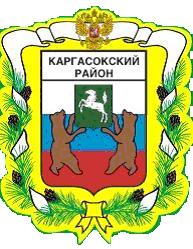 МУНИЦИПАЛЬНОЕ ОБРАЗОВАНИЕ «Каргасокский район»ТОМСКАЯ ОБЛАСТЬДУМА КАРГАСОКСКОГО РАЙОНАВ соответствии с изменениями, внесенными в Устав муниципального образования «Каргасокский район»Дума Каргасокского района РЕШИЛА:1. Внести изменения в решение Думы Каргасокского района от 17.04.2013 № 200 «Об утверждении Перечня муниципальных должностей муниципального образования «Каргасокский район» и размеров должностных окладов по муниципальным должностям  муниципального образования «Каргасокский район», изложив Перечень муниципальных должностей муниципального образования «Каргасокский район» и размеры должностных окладов по муниципальным должностям муниципального образования «Каргасокский район» в новой редакции согласно приложению к настоящему решению. 2. Настоящее решение официально опубликовать (обнародовать) в порядке, установленном Уставом муниципального образования «Каргасокский район».Приложение к решению Думы Каргасокского района от 25.12.2020 № 32Перечень муниципальных должностей муниципального образования «Каргасокский район» и размеры должностных окладов по муниципальным должностям муниципального образования «Каргасокский район»РЕШЕНИЕ РЕШЕНИЕ РЕШЕНИЕ 25.12.2020с. Каргасок№32 О внесении изменений в решение Думы Каргасокского района от 17.04.2013 №200 «Об утверждении Перечня муниципальных должностей муниципального образования «Каргасокский район» и размеров должностных окладов по муниципальным должностям муниципального образования «Каргасокский район»Председатель ДумыКаргасокского района                                                                                         С.С. ВинокуровГлава Каргасокского района                       А.П. АщеуловNN
ппНаименование муниципальной должностиМесячный должностной оклад в расчетных единицах1Глава Каргасокского района192Председатель Органа муниципального финансового контроля Каргасокского района113Аудитор Органа муниципального финансового контроля Каргасокского района8